Pielikums Nr.6Smildziņas, Alojas pagasts, kadastra apzīmējums 6627 002 0283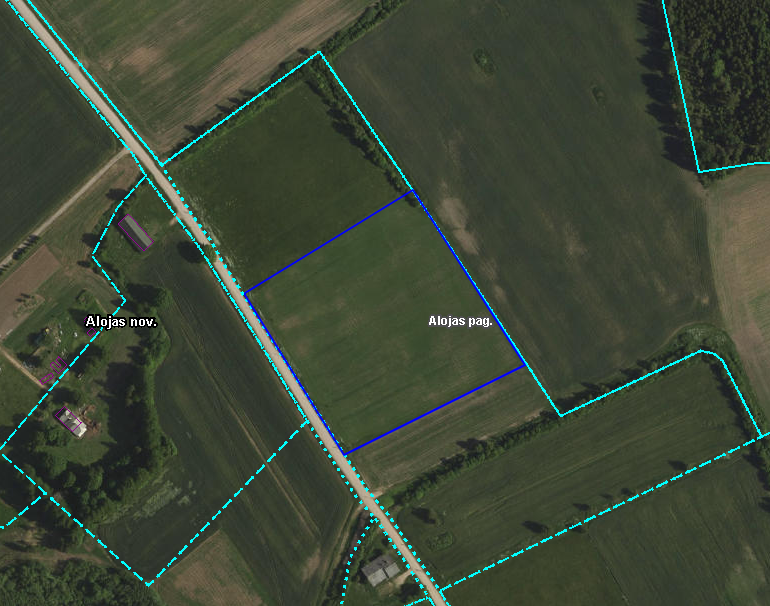 